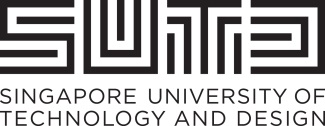 STUDY PROTOCOLTABLE OF CONTENTS1.	BACKGROUND AND RATIONALE	31.1.	General Introduction	31.2.	Rationale and justification for the Study	31.3.	Preliminary Studies	32.	HYPOTHESIS AND OBJECTIVES	32.1.	Specific Aims	33.	STUDY POPULATION	43.1.	Number of subjects to be enrolled	43.2.	Characteristics of subjects	43.3.	Inclusion Criteria	43.4.	Exclusion Criteria	43.5.	Withdrawal Criteria	53.6.	Subject Replacement	54.	STUDY DESIGN & METHODOLOGY	54.1.	Summary of Study Design	54.2.	Sample Size Calculation	54.3.	Study Visits and Procedures	54.4.	Benefits and Risks	64.5.	Difficulties and Limitations	65.	SAFETY MEASUREMENTS	65.1.	Definitions	65.2.	Collecting, Recording and Reporting of Serious Adverse Event / Adverse Event	66.	DATA ANALYSIS	66.1.	Data Collection and Storage	66.2.	Data Quality Assurance	77.	ETHICAL CONSIDERATIONS	77.1.	Informed Consent	77.2.	Waiver of Consent	77.3.	Confidentiality of Data	88.	RECRUITMENT	88.1.	Method of Recruitment	89.	TIMELINE	89.1.	Duration of Research	89.2.	Duration of Subject Involvement	810.	FINANCIAL MATTERS	910.1.	Research Related Costs	910.2.	Industry Sponsored Research	910.3.	Participants’ Incentives	9STUDY PROTOCOLOFFICIAL USE ONLYOFFICIAL USE ONLYDoc Name : Study Protocol TemplateDoc Name : Study Protocol TemplateDoc Number : IRB-FORM-002Doc Number : IRB-FORM-002Doc Version : 03Date : 29 June 2017PROTOCOL TITLE:PROTOCOL TITLE:[Insert Title Here][Insert Title Here]PROTOCOL APPROVAL NUMBER: PROTOCOL APPROVAL NUMBER: [Insert IRB Approval Number Here. Indicate ‘NA’ if this is the 1st/initial application][Insert IRB Approval Number Here. Indicate ‘NA’ if this is the 1st/initial application]PROTOCOL VERSION: Version Number (e.g., 1, 2, 3)PROTOCOL DATE: DD MMM YYYYPRINCIPAL INVESTIGATOR: PRINCIPAL INVESTIGATOR: [Name], [Designation], [Pillar/Department], [Institute][Name], [Designation], [Pillar/Department], [Institute]STUDY SITES:STUDY SITES:[Building/Institute], [Address][Building/Institute], [Address][Building/Institute], [Address][Building/Institute], [Address]CO-INVESTIGATORSCO-INVESTIGATORS[Name], [Designation], [Pillar/Department], [Institute][Name], [Designation], [Pillar/Department], [Institute][Name], [Designation], [Pillar/Department], [Institute][Name], [Designation], [Pillar/Department], [Institute][Name], [Designation], [Pillar/Department], [Institute][Name], [Designation], [Pillar/Department], [Institute][Name], [Designation], [Pillar/Department], [Institute][Name], [Designation], [Pillar/Department], [Institute][Name], [Designation], [Pillar/Department], [Institute][Name], [Designation], [Pillar/Department], [Institute]COLLABORATORS:COLLABORATORS:[Name], [Designation], [Pillar/Department], [Institute][Name], [Designation], [Pillar/Department], [Institute][Name], [Designation], [Pillar/Department], [Institute][Name], [Designation], [Pillar/Department], [Institute][Name], [Designation], [Pillar/Department], [Institute][Name], [Designation], [Pillar/Department], [Institute][Name], [Designation], [Pillar/Department], [Institute][Name], [Designation], [Pillar/Department], [Institute]BACKGROUND AND RATIONALEGeneral Introduction[Insert Text Here. Briefly describe the background to the current proposal]Rationale and justification for the Study[Insert Text Here. State concisely the importance of the research]Preliminary Studies[Insert Text Here. Provide an account of the Principal Investigator’s preliminary/pilot studies (if any) pertinent to the application.]HYPOTHESIS AND OBJECTIVESSpecific Aims[Insert Text Here. State concisely and realistically what the research is intended to accomplish and/or what hypothesis is to be tested.]STUDY POPULATIONNumber of subjects to be enrolledCharacteristics of subjectsInclusion Criteria[Insert Text Here.] Exclusion Criteria[Insert Text Here.]Withdrawal Criteria [Insert Text Here.].Subject Replacement [Insert Text Here.].STUDY DESIGN & METHODOLOGYSummary of Study Design[Insert Text Here. Discuss in detail the design and procedures to be used to accomplish the specific aims of the research]Please explain what the PI intends to do with potential subjects and the duration of their participation in the research study.If the PI is conducting an experiment, please state what the experiment involves, whether subjects have to attend more than 1 session and how long each session of the research will last. If the PI is conducting a questionnaire survey, please state if personal identifiers, i.e., information that could identify a subject, such as name, matriculation number or contact information, will be collected. Please attach the survey instrument or documents used in the experiment for the IRB’s review. If the survey instrument is not yet finalized, please attach a draft and state in this Form that the PI will submit the finalized instrument for the IRB’s approval when it is ready.If the PI is conducting an interview or focus group discussion (FGs), please consider:In what language(s) will the interview/ FGD be conducted? If they are conducted in a language other than the English Language, will the documents for subjects, e.g., Interview Guide, PIS&CF, survey instrument, etc, be translated?;Where will the interview/ FGD be conducted, e.g., at a time and place convenient for subjects?;Is it a once-off interview or will more than 1 session be required. If it is the latter, permission for re-contact should be sought;would it be advisable/ appropriate for the PI to show potential subjects the list of questions (or an abridged list) the PI intends to ask when s/he gives subjects a copy of the PIS and before s/he obtains their consent so that they can decide whether or not to participate in the interview/ FGD?; andWhether re-contact, e.g., for further clarification, is anticipated. If so, permission for re-contact in such cases should be sought. Sample Size Calculation[Insert Text Here. Include details on sample size calculation and the means by which data will be analysed and interpreted.] Study Visits and Procedures[Insert Text Here. List all subject-related procedures. Please also describe the subject research visits (frequency and procedures involved). For studies with multiple visits, please include visits schedule.]Benefits and Risks[Insert Text Here. Describe the anticipated benefits and risks to human subjects participating in this research.] Generally, there are no direct benefits to research subjects participating in the PI’s research study. Please state so if this is the case.Difficulties and Limitations[Insert Text Here. Discuss the potential difficulties and limitations of the proposed procedures and alternative approaches to achieve the aims. Include information on how these difficulties/limitations faced may be minimized or overcome.] SAFETY MEASUREMENTSDefinitionsReportable events, in general, include any incident, experience, or outcome that meets ALL of the following criteria:UnexpectedIn terms of nature, severity or frequency of the problem as described in the study documentation (eg: Protocol, Consent documents etc).Related or possibly related to participation in the researchPossibly related means there is a reasonable possibility that the problem may have been caused by the procedures involved in the research; and Risk of harmSuggests that the research places participants or others at a greater risk of harm (including physical, psychological, economic, or social harm) than was previously known or recognized.Collecting, Recording and Reporting of Serious Adverse Event / Adverse EventReporting Timeline to the SUTD-IRB.Urgent Reporting: All problems involving local deaths, whether related or not, should be reported immediately – within 24 hours after first knowledge by the Principal Investigator.Expedited Reporting: All other problems must be reported as soon as possible but not later than 7 working days after first knowledge by the Principal Investigator.DATA ANALYSISData Collection and Storage[Insert Text Here. Describe how is data collected and where the data will be stored. Should your research involves making use of archived/existing databases, please include the necessary documentation, eg., permissions to use those databases. If any part of the procedures will be placed on audiotape, film/video, or other electronic media, state the media and explain how the recorded information will be used and how long will the tapes, etc, be retained and how will they be disposed of.]Please let the IRB know where the data will be stored.If the PI is conducting interviews or focus group discussions (FGDs), please let the IRB know:if the interviews or FGDs will be audio- or video- recorded. Will subjects be excluded from the research if they do not agree with the recording?;if the PI has applied for a waiver of documentation of informed consent (see section 7.2 below) and only verbal consent is taken for interviews/FGDs, the PI may wish to ensure that the subjects’ consent is obtained for the interviews to be taped and the informed consent process recorded.Some experiments conducted may also be video-recorded or photographed. Where video-recording/ photography is used, please:Clarify if subjects who do not agree to the recording are excluded; andnote that express consent from subjects should be sought for their photos or video-documentation to be published/ released (with or without identifiers) in any publication relating to the research. The PI should inform them that although their names may not be associated with the video footage or photographs, they may still be identifiable. For example, the PI may ask subjects to indicate in the Consent Form whether they agree/ do not agree* for their personal identifiers to be revealed together with their photos/ video documentation in any subsequent publications/ presentations resulting from the research. Please clarify if quotes from the subjects interviewed will be published with identifiers. If so, please state this explicitly in the Participant Information Sheet and obtain each subject’s consent for their comments and/or personal identifiers to be published in a publication relating to the research. For example, the PI may ask subjects to indicate whether they agree/ do not agree* (i) for their comments to be quoted in any subsequent publications resulting from the research; and (ii) for the following personal identifiers to be disclosed in the PI’s academic publication, if any.  Surname   First name   Organisation Name   Position   Disagree (I wish to remain anonymous and only agree to be known as __________).Data Quality Assurance [Insert Text Here. Include details on who will have access to the data, how the quality of the data collected is being monitored, and what will happen to the data after research completion.] Usually, it would be the Principal Investigators and Co-Investigators who will have access to the data.If personal identifiers, e.g., names, contact information, etc, are collected for the research, please state what will happen to the data after the research is completed, e.g., will the personal information collected be deleted after the research is completed and the data collected coded? The information relating to this question should also be included in the Participant Information Sheet.ETHICAL CONSIDERATIONSInformed Consent[Insert Text Here. Summarise the consent procedure. Please specify how will the informed consent be obtained and who will obtain consent. Please submit a copy of the Participant Information Sheet and Consent Form.] Waiver of Consent[Insert Text Here. Please justify how your research meets the following 4 criteria: (1) The research involves no more than minimal risk to the subjects, (2) The waiver or alteration will not adversely affect the rights and welfare of the subjects, (3) Whenever appropriate, the subjects will be provided with additional pertinent information after participation, and (4) The research could not be practicably carried out without the waiver or alteration. Please also note that all studies involving deception must apply for waiver of informed consent (PI is still required to submit the Participant Information Sheet and Informed Consent Form). Subjects in these studies must be debriefed.] Please complete this section if the PI is:Seeking a waiver of documentation of informed consent, i.e., the PI is seeking only verbal consent (as opposed to written consent) from research subjects; ORproposing to use incomplete disclosure of information or deception in the study. The PI should then explain in this section why such a technique is necessary and the debriefing statement for the research should be submitted for the IRB’s review.Please include the following information in the de-briefing material provided to subjects if the PI’s study involves deception or incomplete disclosure of information:	The full title of the research proposal;	An explanation of what information was withheld or what the deception consisted of (if any) and clarifying any mistaken impressions the research participant may have gotten from not knowing this initially;	who the subject could contact if s/he has concerns/ queries regarding the research or the de-briefing materials; and	a statement that the subject is free to withdraw his/her data after being debriefed; anda statement that subjects will still be awarded their RP credit or reimbursement if they withdrew their data from the research after the debriefing.Confidentiality of Data[Insert Text Here. State how will the confidentiality of the data collected will be safeguarded.]RECRUITMENTMethod of Recruitment[Insert Text Here. Explain the process of recruitment in detail. For example state how the list of potential research subjects will be obtained. Please submit a copy of any advertisements/posters that will be used.]Please explain how potential subjects will be recruited, e.g., from subject pool, from public, etc, and attach any advertisement, recruitment emails, etc, that will be used for the IRB’s review. The inclusion/exclusion criteria and duration of the subjects’ participation should be clearly stated in the recruitment document.TIMELINEDuration of Research[Insert Text Here. State the estimated start and end dates of the research.] Duration of Subject Involvement[Insert Text Here. Indicate the duration of subject involvement in the research. Please also state the recruitment period.] FINANCIAL MATTERSResearch Related Costs[Insert Text Here. Indicate who will be responsible for research related costs. For sponsored research, list the costs that will be borne by the sponsor.] Industry Sponsored Research[Insert Text Here. State the estimated start and end dates of the research.] -Participants’ Incentives[Insert Text Here. Will subjects receive financial payment/incentive for participation? If yes, please elaborate.]